Конспект индивидуального занятия по дифференциации звуков   С и ТЬЦель: Научить различать звуки С и ТЬ в слогах, словах. используя фонематическое восприятие и дидактический материал.Организационный момент: Сегодня у тебя в гостях мальчик Тим и девочка Соня.  Скажи с каких звуков начинаются имена ребят? Правильно со звуков ТЬ и С.Тим и Соня любят делать гимнастику. Давай им поможем.Артикуляционная гимнастика"Улыбка" - удержание в статическом положении"Месим тесто""Качели"Нашим ребятам пришла телеграмма, давай прочитаем вместе с ними. «Повтори»тё— ёт —сё- ёс     тю— ют — сё - ёс    ти—  ит — си - ис    тя —ят —ся - яс     те— ет —се - ес - Вместе с телеграммой пришло странное письмо, давай тоже его прочитаем.Са-та      Та-са      Са-са-та      Та-та-сасэ-тэ      тэ-сэ        сэ-сэ-тэ        тэ-тэ-сэсы-ты    ты-сы     сы-сы-ты     ты-ты-сысо-то     то-со       со-со-то       то-то-сосу-ту     ту-су        су-су-ту       ту-ту-су- Мы телеграмму расшифровали и вот какое задание получили.Посмотри где твой язык: ВВЕРХУ или ВНИЗУ	когда ты произносишь С и Т- А в письме картинкиПосмотри на картинки и назови их. У Тима — предметы со звуком [т и ть], а у Сони — со звуком [с и сь].- что у Тима, а что у Сони?Положи в одну сторону картинки в названии, которых есть звук Т и ТЬ, в другую С и СЬ. Почему у тебя в обеих стопках лежат одинаковые картинки? На столе лежат картинки: Стол -2, кровать, стул -2, кот, телефон, ботинки, телевизор, сок, сито -2, сосиски, носки Подвижная игра «Собираем урожай». - Выдергиваем морковь.- Срываем огурцы и помидоры.- Срезаем капусту.- Срываем яблоки.- Посмотри на картинки и помоги Тиму и Соне назвать слова.Назовите овощи в которых есть звук С и СЬ Редис, свекла, патиссон, капуста.Назовите фрукты в которых есть звук С и СЬ Апельсин, ананас, слива, абрикос. - А теперь назови каждый овощ ласково-  Назови ласково каждый фрукт- Если можно приготовить сок , назови какой он бывает?- Помоги Тиму и Соне повторить словаСкакать, написать, показать, рассказать, доказать, спеть, сложить, суметь, кровать, крутить.Игровое упражнение «Отгадай слово»- Какое слово я задумала, если оно обозначает название первого блюда, состоит из трех звуков, средний их которых у?          (Суп.)Игровое упражнение «Подбери слово»- Какие супы можно приготовить, чтобы в их названии были звуки с или сь? (Рисовый, овсяный, мясной…)-А сейчас Тим и Соня хотят поиграть с тобой в игру"Разрезные картинки". Собери картинки так, чтобы предмет был связан с действием.Назови предмет и действие. Картинки: Лиса и лес, сова и дерево, собака и кость, стакан и стол.Молодец! Сегодня ты помог Тиму и Соне узнать много нового и научиться называть и различать звуки С и ТЬ. ОВОЩИ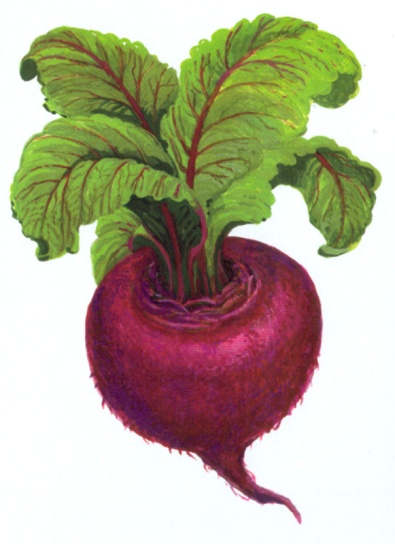 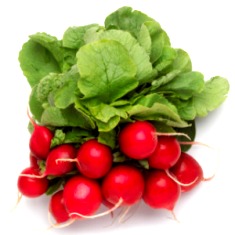 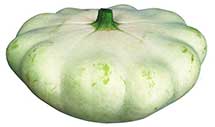 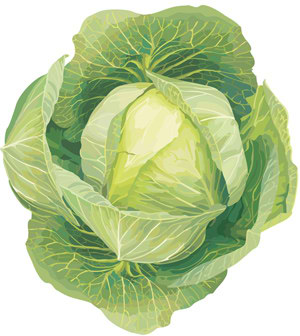 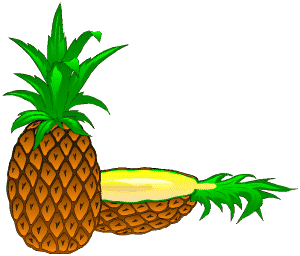 ФРУКТЫ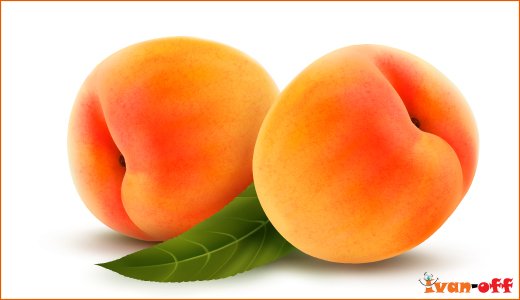 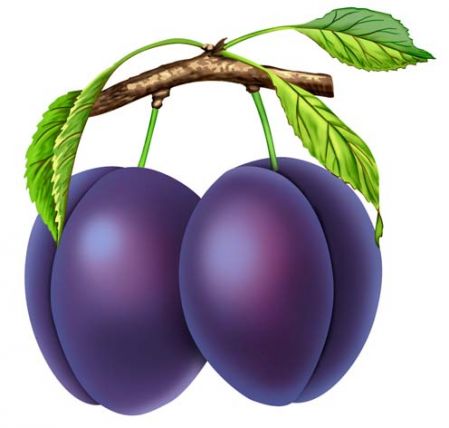 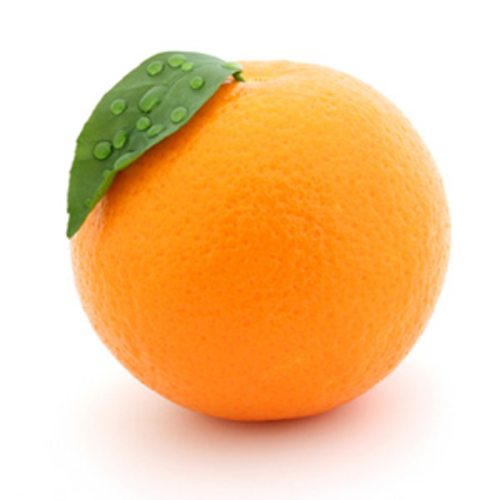 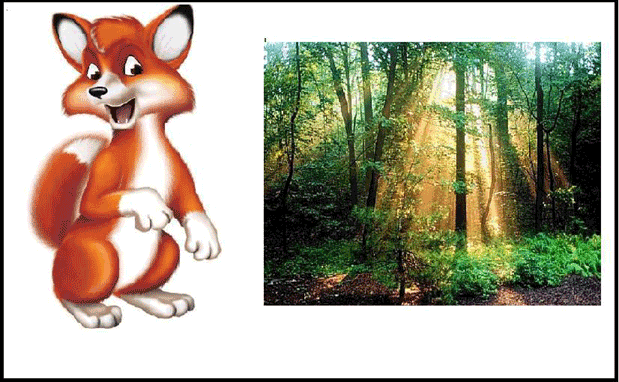 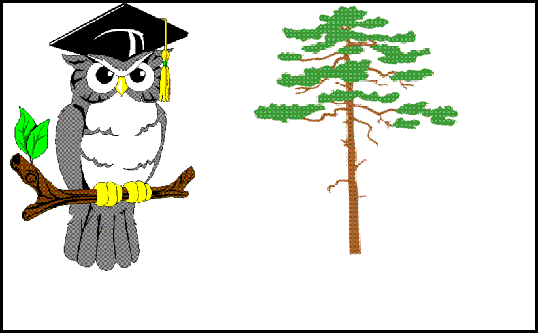 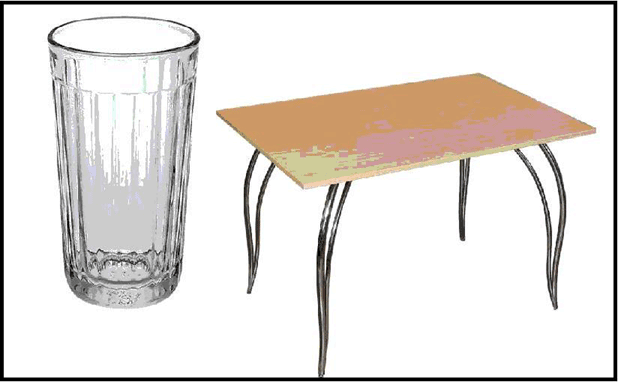 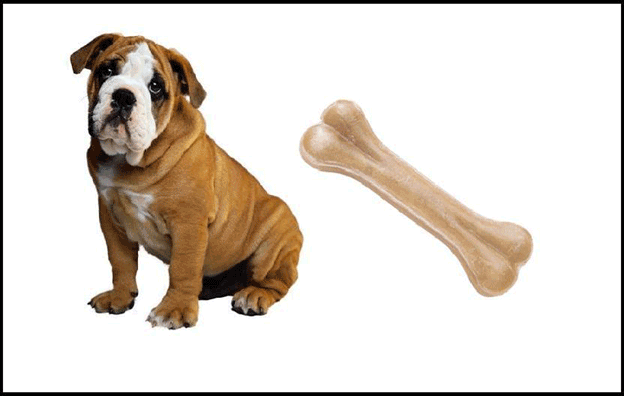 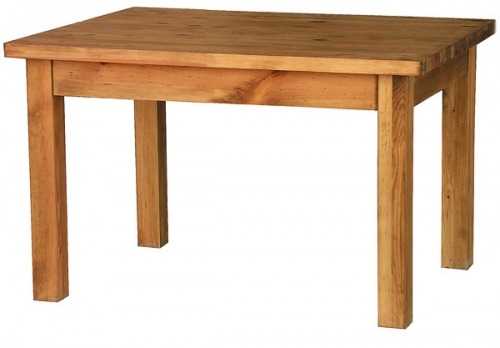 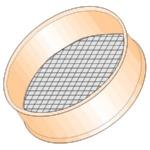 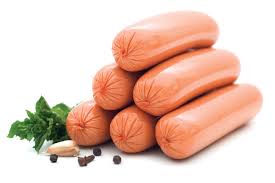 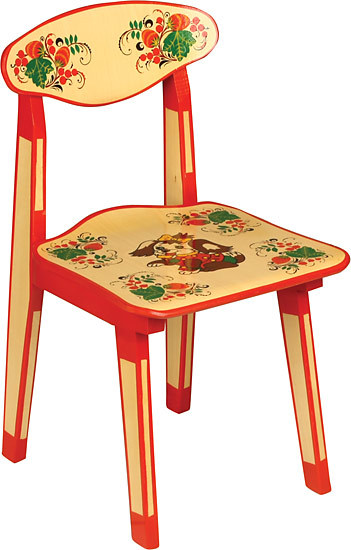 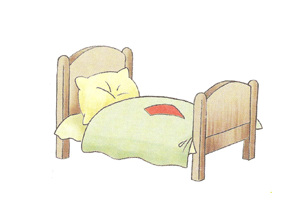 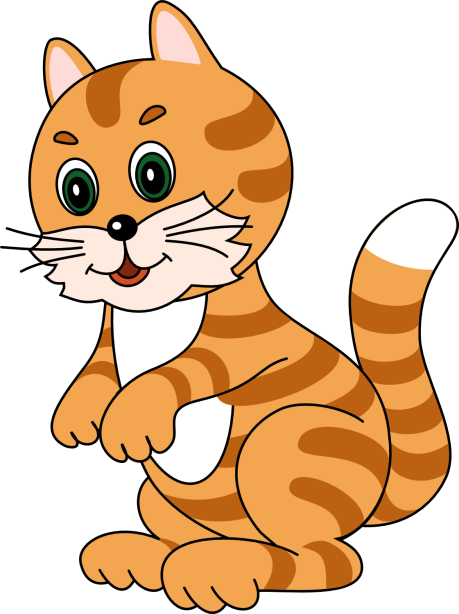 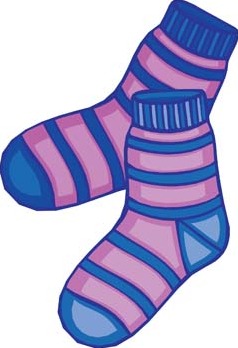 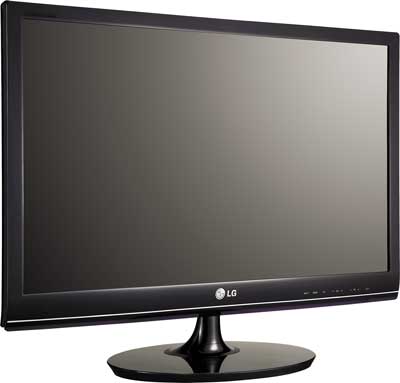 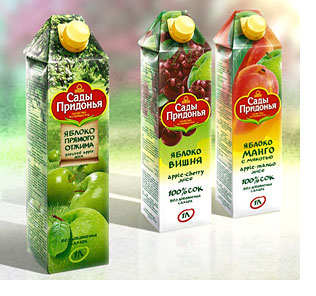 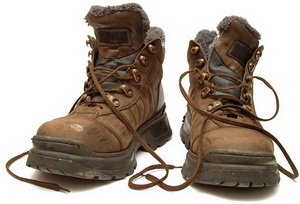 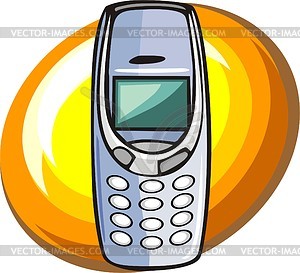 